ภาพกิจกรรมตามโครงการส่งเสริมทันตสุขภาพในเด็กก่อนวัยเรียน ปี 2560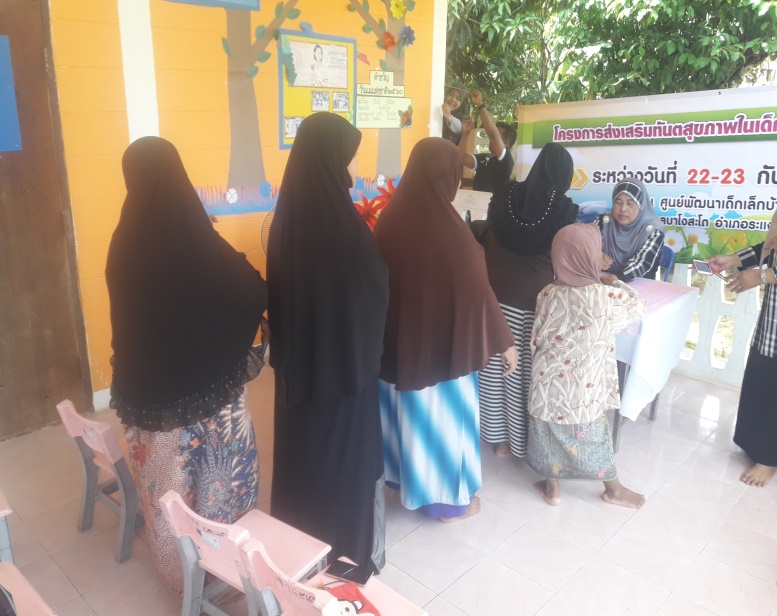 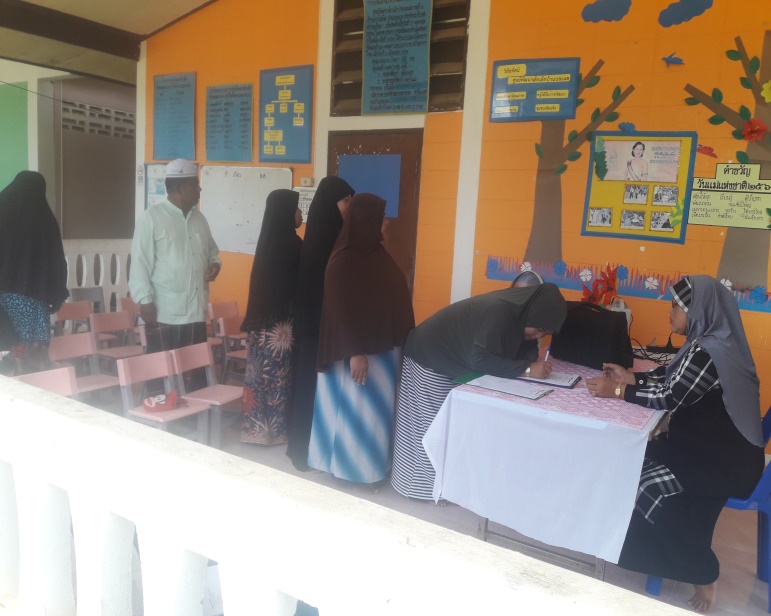 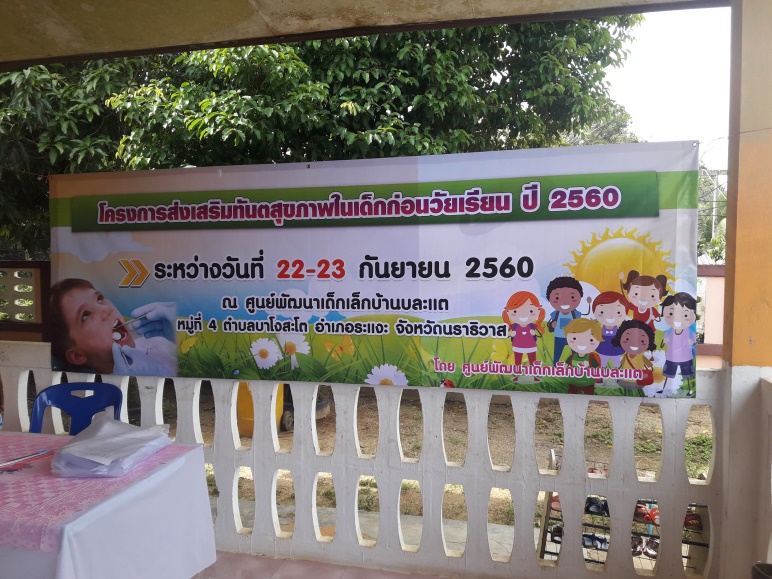 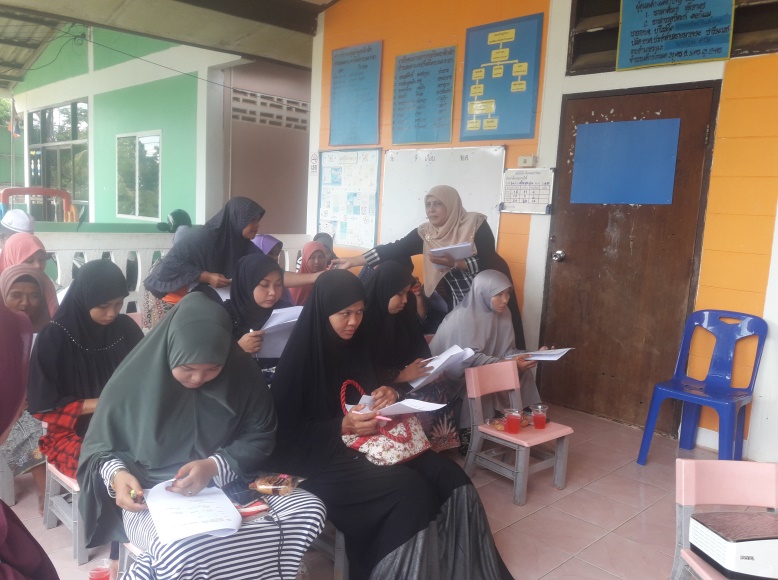 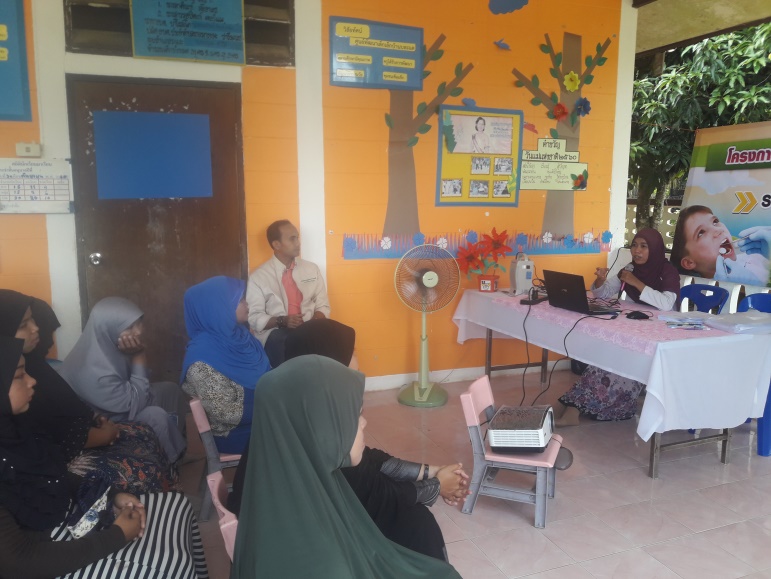 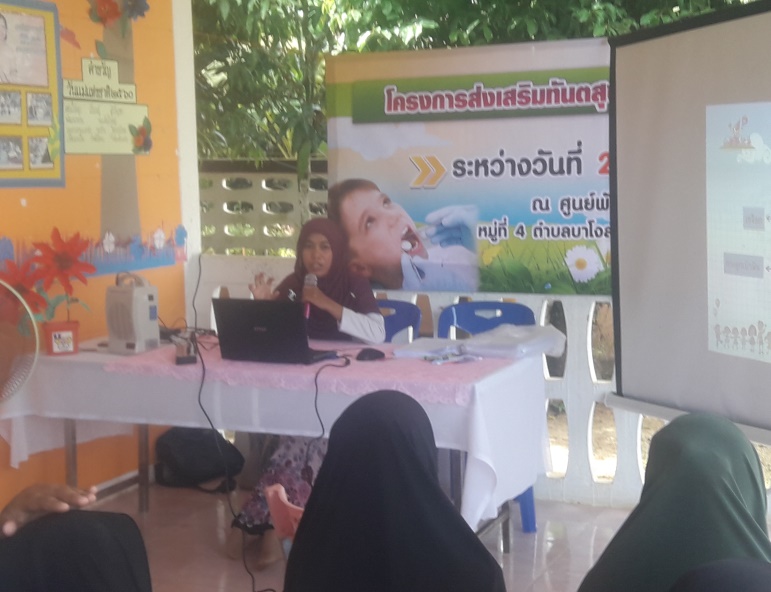 ภาพกิจกรรมตามโครงการส่งเสริมทันตสุขภาพในเด็กก่อนวัยเรียน ปี 2560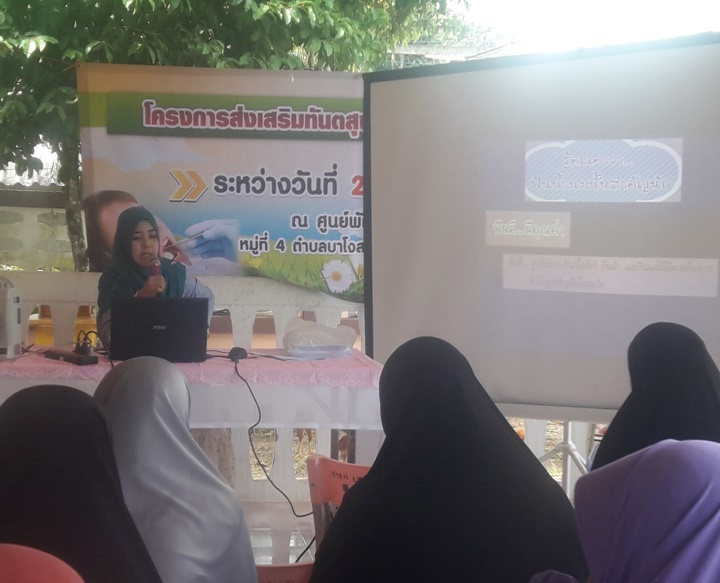 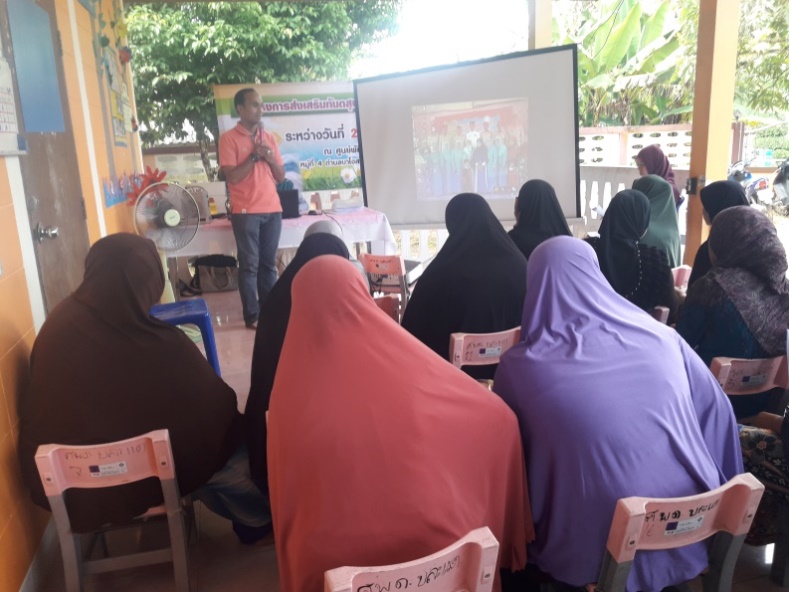 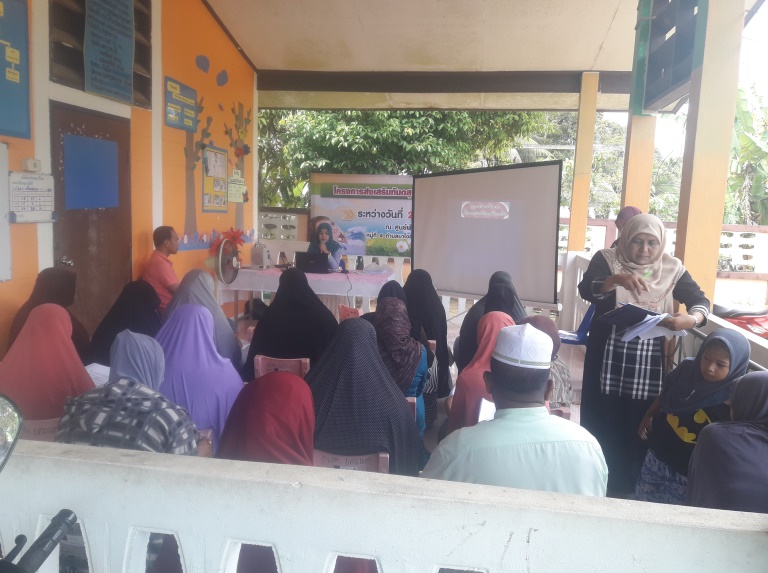 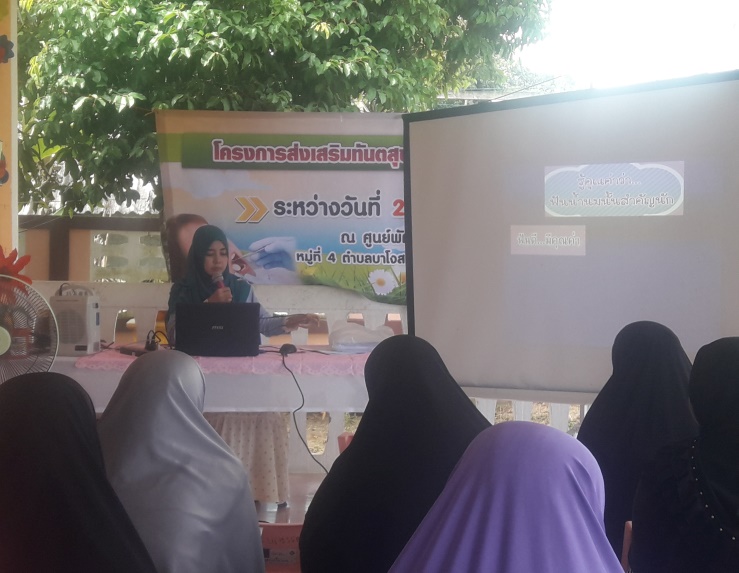 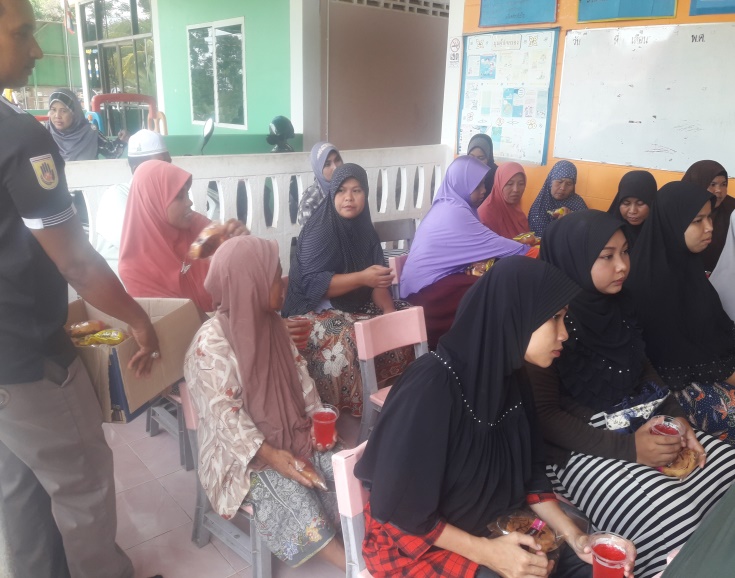 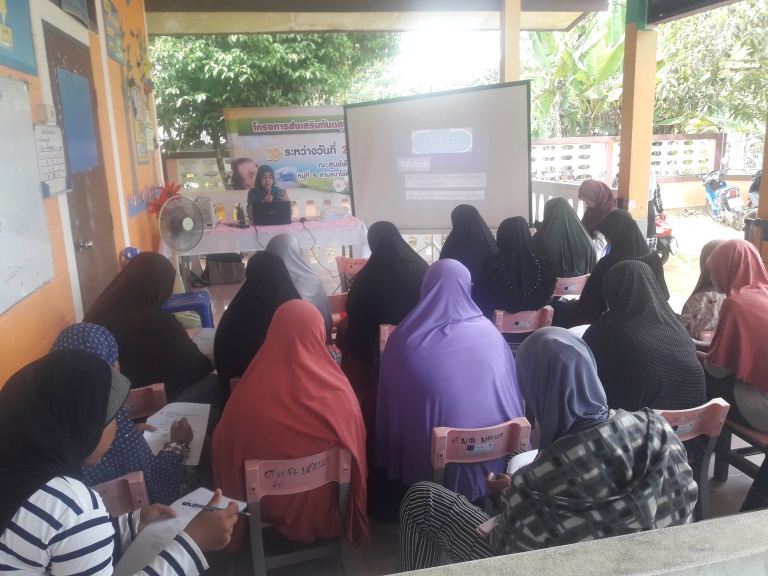 